PROGRAM KERJALEMBAGA PENJAMINAN MUTUTahun akademik 2015/2016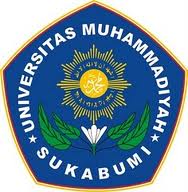 PENDAHULUANPerkembangan Universitas Muhammadiyah Sukabumi (UMMI) dari tahun ke tahun mengalami peningkatan. Tentu saja aspek mutu dan kualitas dalam pendidikan dan pelayanan harus menjadi prioritas utama sebagai bentuk upaya menjaga kepercayaan masyarakat. Lembaga Penjaminan Mutu (LPM) UMMI yang memiliki tugas utama dalam mewujudkan sistem penjaminan mutu internal yang baik, tentu saja setiap tahunnya harus berupaya keras dalam menjaga dan meningkatkan kualitas mutu pendidikan di UMMI. Upaya LPM dalam mewujudkan UMMI menjadi universitas yang bermutu, tergambar dari program kerja tahunan yang telah dibuat. Pada tahun akademik 2015/2016 LPM UMMI membuat program kerja dengan menitikberatkan pada pengembangan kualitas gugus mutu, pembentukan mitra mutu, In House Training  sistem penjaminan mutu, peningkatan kualitas reviewer internal BKD dan Portofolio Laboran, Pengembangan sistem e-complain, pengendalian mutu pengembangan tracer study, dan survey kepuasan pelanggan. Selain itu tentu saja program kerja yang rutin seperti Audit mutu internal siklus III, audit kinerja LPPM, Biro, Kepala Bagian, AIK, penilaian kinerja dosen, laboran, pustakawan, staf administrasi dan keuangan akan tetap dilaksanakan. VISI Dan MISI VISI :“Menjadi Lembaga yang mampu memwujudkan UMMI sebagai Universitas Berstandar Nasional tahun 2017” MISIMengembangkan dan melaksanakan sistem penjaminan mutu akademik yang sesuai dengan keadaan sosial-budaya kampus.Menyelenggarakan training, konsultasi, pendampingan, dan kerjasama di bidang penjaminan mutu akademik.Mengembangkan sistem informasi penjaminan mutu akademik.Mengembangkan dan melaksanakan audit mutu akademik internal di 
Universitas.Mendorong program-program Studi di lingkungan Universitas untuk memperoleh sertifikasi berstandar nasional  LANDASAN KEBIJAKANLandasan kebijakan implementasi Sistem Penjaminan Mutu UMMI meliputi:Undang-undang nomor 20 tahun 2003 tentang  SISDIKNASHigher Education Long Term Strategy (HELTS) 2003 – 2010Pedoman Penjaminan Mutu PT, Dikti 2003Pokja Penjaminan Mutu (Quality Assurance), Dikti 2003Peraturan Pemerintah nomor 19 tahun 2005 tentang Standar Nasional PendidikanPeraturan Pemerintah nomor 17 tahun 2010 tentang Pengelolaan dan Penyelenggaraan PendidikanPeraturan Pemerintah nomor 66 tahun 2010 tentang Perubahan atas Peraturan Pemerintah nomor 17 tahun 2010 tentang Pengelolaan dan Penyelenggaraan PendidikanLINGKUP KERJAMerencanakan dan melaksanakan sistem penjaminan mutu akademik secara keseluruhan di Universitas.Membuat perangkat yang diperlukan dalam rangka pelaksanaan sistem penjaminan mutu akademik.Memonitor pelaksanaan sistem penjaminan mutu akademik.Melakukan audit dan evaluasi pelaksanaan sistem penjaminan mutu akademik.Melaporkan secara berkala pelaksanaan sistem penjaminan mutu akademik. FUNGSI PELAYANANPengembangan dan pelaksanaan sistem penjaminan mutu akademik yang sesuai dengan keadaan sosial-budaya kampus.Training, konsultasi, pendampingan, dan kerjasama di bidang penjaminan mutu akademik.Pengembangan sistem informasi penjaminan mutu akademik.Pengembangan dan pelaksanaan audit mutu akademik internal.PROGRAM KERJA PENUTUPDemikian Program kerja ini disusun sebagai pedoman pelaksanaan kerja Lembaga Penjaminan Mutu (LPM) Univesitas Muhammadiya Sukabumi. Program kerja ini disusun berdasarkan hasil dari observasi serta pengamatan langsung di lingkungan UMMI melalui kegiatan Evalusi Mutu Internal (EMI) Program Studi dan Fakultas, Audit kinerja pimpinan dan unit kerja, dan Visitasi Akreditasi Program Studi 2014 sehingga diharapkan setelah program kerja ini dijalankan, terdapat peningkatan kesadaran tentang Mutu Pendidikan di lingkungan UMMI sehingga mampu menjadi budaya mutu yang pada akhirnya membawa Universitas Muhammadiyah Sukabumi (UMMI) sebagai Universitas yang berkualitas.1.PENGUATAN TATA PAMONGPENGUATAN TATA PAMONGa.Pengembangan dan operasional Gugus Mutub.In House Training  sistem penjaminan mutu Auditor/review 2.BIDANG AKADEMIKBIDANG AKADEMIKa.Pembentukan Mitra Mutu b.Evaluasi proses pembelajaran (oleh gugus mutu)c.Audit mutu internal akademik Siklus IIId.Pengendalian Mutu UTS dan UAS (oleh Gugus Mutu)3.BIDANG SUMBER DAYA MANUSIABIDANG SUMBER DAYA MANUSIAa.Penilaian kinerja dosen;b.Penilaian kinerja staf adm;c.Penilaian kinerja laboran dan perpustakaan;d.Penilaian kinerja cleaning service dan security;e.Penilaian kinerja staf administrasi akademik dan keuangan.f.Review BKD4.BIDANG SARANA DAN PRASARANABIDANG SARANA DAN PRASARANAa.Audit mutu sarana dan prasaranab.Pengembangan E-Complain5.BIDANG TATA PAMONG DAN PENGELOLAANBIDANG TATA PAMONG DAN PENGELOLAANa.Audit Kinerja LPPMb.Audit Kinerja Biroc.Audit Kinerja Kepala Bagiand.Audit Kinerja Tim AIK7.BIDANG MAHASISWA DAN LULUSANBIDANG MAHASISWA DAN LULUSANa.Pengendalian mutu Penelusuran Minat dan Bakat Mahasiswab.Pengendalian mutu Kegiatan Organisasi kemahasiswaanc.Pengendalian mutu mahasiswa berprestasid.Pengendalian mutu Beasiswa Mahasiswae.Pengendalian mutu Pengembangan Tracer Studi8.BIDANG PENCITRAAN UNIVERSITASBIDANG PENCITRAAN UNIVERSITASa.Pendampingan Akreditasi Program (C)b.Penyusunan Hibah Penjaminan Mutuc.Survey Kepuasan Pelanggan